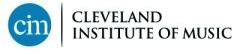 Executive Director of Preparatory and Continuing EducationThe Cleveland Institute of Music (CIM) invites nominations and applications for the position of ExecutiveDirector of Preparatory and Continuing Education.The Cleveland Institute of Music is one of America’s seven independent conservatories, offering preparatory, undergraduate and graduate programs in music and is devoted to training the next generation of classical musicians. Our alumni earn jobs in the world's finest orchestras, opera companies, and educational institutions, using their extraordinary talent and technical mastery to build lifelong careers in music. CIM is also one of the largest presenters of free concerts in the country, with more than 300 concerts each year, nearly all free and open to the public.CIM’s Preparatory and Continuing Education department enriches the lives of children and adults through music lessons, ensembles, Suzuki training and summer programs. The Executive Director of Preparatory and Continuing Education will provide senior leadership, vision, and support to CIM, our students, their families, faculty and staff. This position reports directly to the President, sits as a member of the President’s Council, works closely with the Chief Academic Officer & Dean of the Conservatory,and supervises 75+ faculty and two staff positions, currently serving 1,300 enrollments.The successful candidate will lead the entire operation of CIM’s Preparatory and Continuing Education division: curricular, fiscal, and faculty aspects of the pre-college and adult programs, including the Young Artist, Junior Young Artist, and Summer programs. The Executive Director will collaborate with department chairs on items including student recruitment and curricular development, as well as oversee the fiscal aspects of all programs.Applicants must have a proven background and track record in executive management, leadership, and community engagement in an educational or performing arts setting. Candidates need a background in music and preferably an advanced degree in music or music education. The successful candidate must have a strong, demonstrated commitment to classical music and high quality music education for students of all ages.Applicants should submit an application letter and resume, including three references, to: Cleveland Institute of MusicDirector of Human Resources11021 East Blvd. Cleveland, OH  44106 www.cim.edu/positions fax 216-795-3141